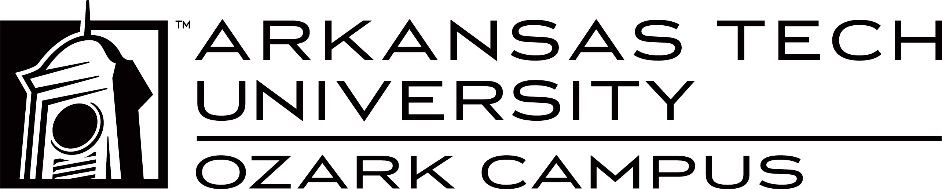 Staff Senate AgendaFriday, October 1, 20219:00 am Senate hosted the Staff Quarterly Breakfast. 